Angabenblatt zum ErbscheinantragZur Vorbereitung des Entwurfs bitten wir Sie folgende Angaben zu machen und Unterlagen einzureichen. Sollte ein Erbe bzw. ein mit dem Erblasser näher Verwandter als der Erbe bereits selbst vor oder nach dem Erblasser verstorben sein, geben Sie dies bitte unter „Besonderheiten“ mit näheren Angaben hierzu (analog zu den Daten des Erben sowie Sterbedatum) an. Zur Antragstellung genügt es i.d.R., wenn ein Miterbe den Notartermin wahrnimmt; bitte geben Sie an, wer zum Notartermin erscheinen möchte (= „Antragsteller?“). Erblasser / Angaben zur Erbfolge und zum NachlassErbe 1 Erbe 2Erbe 3Erbe 4Mit der Angabe einer Email-Adresse erkläre ich zugleich mein Einverständnis, den Entwurf mittels unverschlüsselter Email an diese Adresse zu versenden.Notar
Dr. Thomas Braun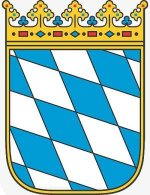 Marienplatz 25
82362 Weilheim i.OBTelefon	(0881) 925475-0
Telefax	(0881) 925475-99 (neu!)
E-Mail	info@braun-notar.de
http://www.braun-notar.deNameVornameGeburtsdatum, ggf. GeburtsnameSterbedatumFamilienstand□ nicht verheiratet □ im gesetzlichen Güterstand verheiratet □ in Gütertrennung verheiratet □ Sonstiges: _______________________ □ nicht verheiratet □ im gesetzlichen Güterstand verheiratet □ in Gütertrennung verheiratet □ Sonstiges: _______________________ Letzter gewöhnlicher Aufenthalt(Straße und Hausnr., PLZ und Ort)Aktenzeichen des zuständigen Nachlassgerichts (falls vorhanden)(Falls vorhanden: Bitte Eröffnungsniederschrift des Nachlassgerichts in Kopie beifügen!)(Falls vorhanden: Bitte Eröffnungsniederschrift des Nachlassgerichts in Kopie beifügen!)Höhe des Nachlassvermögens (geschätzt)Im Ausland belegenes Vermögen vorhanden?□ Ja□ NeinGesetzliche Erbfolge?□ Ja□ NeinErbfolge aufgrund Verfügung von Todes wegen (Testamente oder Erbvertrag)?□ Ja□ NeinErbfolge aufgrund Verfügung von Todes wegen (Testamente oder Erbvertrag)?Bitte unbedingt ALLE Verfügungen von Todes wegen in Kopie beifügen!Bitte unbedingt ALLE Verfügungen von Todes wegen in Kopie beifügen!Besonderheiten (z.B. Auslandsnachlass)NameVornameGüterstandGeburtsdatum, ggf. Geburtsname: Adresse (Straße und Hausnr., PLZ und Ort)TelefonE-MailVerwandtschaftsverhältnisErbquoteBesonderheitenAntragsteller?□ Ja□ NeinNameVornameGüterstandGeburtsdatum, ggf. Geburtsname: Adresse (Straße und Hausnr., PLZ und Ort)TelefonE-MailVerwandtschaftsverhältnisErbquoteBesonderheitenAntragsteller?□ Ja□ NeinNameVornameGüterstandGeburtsdatum, ggf. Geburtsname: Adresse (Straße und Hausnr., PLZ und Ort)TelefonE-MailVerwandtschaftsverhältnisErbquoteBesonderheitenAntragsteller?□ Ja□ NeinNameVornameGüterstandGeburtsdatum, ggf. Geburtsname: Adresse (Straße und Hausnr., PLZ und Ort)TelefonE-MailVerwandtschaftsverhältnisErbquoteBesonderheitenAntragsteller?□ Ja□ Nein